TABELE ROZMIARÓW/ WYTWÓRNIA UMUNDUROWANIA STRAŻACKIEGO. 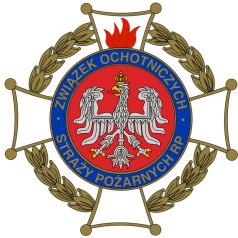 Związek Ochotniczych Straży Pożarnych Rzeczypospolitej PolskiejOddział Wojewódzki woj. podkarpackiego35-016 Rzeszów ul. Mochnackiego 4        tel. 17/ 853 33 94     fax. 17/ 853 33 96www. rzeszow.zosprp.pl    e-mail: rzeszow@zosprp.pl    NIP: 8133381353  REGON: 180007353 Mundur wyjściowy z GABARDYN sylwetka A: kpl.Mundur wyjściowy z GABARDYN sylwetka A: kpl.Mundur wyjściowy z GABARDYN sylwetka A: kpl.Mundur wyjściowy z GABARDYN sylwetka A: kpl.Mundur wyjściowy z GABARDYN sylwetka A: kpl.Mundur wyjściowy z GABARDYN sylwetka A: kpl.Mundur wyjściowy z GABARDYN sylwetka A: kpl.Mundur wyjściowy z GABARDYN sylwetka A: kpl.Mundur wyjściowy z GABARDYN sylwetka A: kpl.Mundur wyjściowy z GABARDYN sylwetka A: kpl.Mundur wyjściowy z GABARDYN sylwetka A: kpl.Mundur wyjściowy z GABARDYN sylwetka A: kpl.Mundur wyjściowy z GABARDYN sylwetka A: kpl.Mundur wyjściowy z GABARDYN sylwetka A: kpl.Mundur wyjściowy z GABARDYN sylwetka A: kpl.WzrostObwód klatki piersiowejObwód klatki piersiowejObwód klatki piersiowejObwód klatki piersiowejObwód klatki piersiowejObwód klatki piersiowejObwód klatki piersiowejObwód klatki piersiowejObwód klatki piersiowejObwód klatki piersiowejObwód klatki piersiowejObwód klatki piersiowejObwód klatki piersiowejObwód klatki piersiowej889296100104108112116120124128132136140164170176182188194Obwód pasa A768084889296100104108112116120124128Mundur wyjściowy z GABARDYNY sylwetka B : kpl.Mundur wyjściowy z GABARDYNY sylwetka B : kpl.Mundur wyjściowy z GABARDYNY sylwetka B : kpl.Mundur wyjściowy z GABARDYNY sylwetka B : kpl.Mundur wyjściowy z GABARDYNY sylwetka B : kpl.Mundur wyjściowy z GABARDYNY sylwetka B : kpl.Mundur wyjściowy z GABARDYNY sylwetka B : kpl.Mundur wyjściowy z GABARDYNY sylwetka B : kpl.Mundur wyjściowy z GABARDYNY sylwetka B : kpl.Mundur wyjściowy z GABARDYNY sylwetka B : kpl.Mundur wyjściowy z GABARDYNY sylwetka B : kpl.Mundur wyjściowy z GABARDYNY sylwetka B : kpl.Mundur wyjściowy z GABARDYNY sylwetka B : kpl.Mundur wyjściowy z GABARDYNY sylwetka B : kpl.Mundur wyjściowy z GABARDYNY sylwetka B : kpl.WzrostObwód klatki piersiowejObwód klatki piersiowejObwód klatki piersiowejObwód klatki piersiowejObwód klatki piersiowejObwód klatki piersiowejObwód klatki piersiowejObwód klatki piersiowejObwód klatki piersiowejObwód klatki piersiowejObwód klatki piersiowejObwód klatki piersiowejObwód klatki piersiowejObwód klatki piersiowej889296100104108112116120124128132136140164170176182188194Obwód pasa B8084889296100104108112116120124128132Mundur wyjściowy z GABARDYNY sylwetka C : kpl.Mundur wyjściowy z GABARDYNY sylwetka C : kpl.Mundur wyjściowy z GABARDYNY sylwetka C : kpl.Mundur wyjściowy z GABARDYNY sylwetka C : kpl.Mundur wyjściowy z GABARDYNY sylwetka C : kpl.Mundur wyjściowy z GABARDYNY sylwetka C : kpl.Mundur wyjściowy z GABARDYNY sylwetka C : kpl.Mundur wyjściowy z GABARDYNY sylwetka C : kpl.Mundur wyjściowy z GABARDYNY sylwetka C : kpl.Mundur wyjściowy z GABARDYNY sylwetka C : kpl.Mundur wyjściowy z GABARDYNY sylwetka C : kpl.Mundur wyjściowy z GABARDYNY sylwetka C : kpl.Mundur wyjściowy z GABARDYNY sylwetka C : kpl.Mundur wyjściowy z GABARDYNY sylwetka C : kpl.Mundur wyjściowy z GABARDYNY sylwetka C : kpl.         WzrostObwód klatki piersiowejObwód klatki piersiowejObwód klatki piersiowejObwód klatki piersiowejObwód klatki piersiowejObwód klatki piersiowejObwód klatki piersiowejObwód klatki piersiowejObwód klatki piersiowejObwód klatki piersiowejObwód klatki piersiowejObwód klatki piersiowejObwód klatki piersiowejObwód klatki piersiowej889296100104108112116120124128132136140164170176182188194Obwód pasa C72768084889296100104108112116120124Czapka rogatywka OSP gabardyna : sztCzapka rogatywka OSP gabardyna : sztCzapka rogatywka OSP gabardyna : sztCzapka rogatywka OSP gabardyna : sztCzapka rogatywka OSP gabardyna : sztCzapka rogatywka OSP gabardyna : sztCzapka rogatywka OSP gabardyna : sztCzapka rogatywka OSP gabardyna : sztCzapka rogatywka OSP gabardyna : sztCzapka rogatywka OSP gabardyna : sztCzapka rogatywka OSP gabardyna : sztCzapka rogatywka OSP gabardyna : sztOPISObwód  głowyObwód  głowyObwód  głowyObwód  głowyObwód  głowyObwód  głowyObwód  głowyObwód  głowyObwód  głowyObwód  głowyObwód  głowyOPIS5354555657585960616263Daszek ze srebrnym okuciem Jeden galonJeden galon ,krzyżak Dwa galony, krzyżakTABELA ROZMIARÓW KOSZUL szt.TABELA ROZMIARÓW KOSZUL szt.TABELA ROZMIARÓW KOSZUL szt.TABELA ROZMIARÓW KOSZUL szt.TABELA ROZMIARÓW KOSZUL szt.TABELA ROZMIARÓW KOSZUL szt.TABELA ROZMIARÓW KOSZUL szt.TABELA ROZMIARÓW KOSZUL szt.TABELA ROZMIARÓW KOSZUL szt.WzrostObwód kołnierzykaObwód kołnierzykaObwód kołnierzykaObwód kołnierzykaObwód kołnierzykaObwód kołnierzykaObwód kołnierzykaObwód kołnierzyka3839404142434445164-170176-182188-194200-206TABELA ROZMIARÓW KURTEK ZIMOWYCH OSP CAMELATABELA ROZMIARÓW KURTEK ZIMOWYCH OSP CAMELATABELA ROZMIARÓW KURTEK ZIMOWYCH OSP CAMELATABELA ROZMIARÓW KURTEK ZIMOWYCH OSP CAMELATABELA ROZMIARÓW KURTEK ZIMOWYCH OSP CAMELATABELA ROZMIARÓW KURTEK ZIMOWYCH OSP CAMELATABELA ROZMIARÓW KURTEK ZIMOWYCH OSP CAMELAWzrostObwód klatki piersiowejObwód klatki piersiowejObwód klatki piersiowejObwód klatki piersiowejObwód klatki piersiowejObwód klatki piersiowej88-9296-100104-108112-116120-124128-132158-164170-176182-188194MUNDUR DAMSKI WYJŚCIOWY GABARDYNA sylwetka A: kpl.MUNDUR DAMSKI WYJŚCIOWY GABARDYNA sylwetka A: kpl.MUNDUR DAMSKI WYJŚCIOWY GABARDYNA sylwetka A: kpl.MUNDUR DAMSKI WYJŚCIOWY GABARDYNA sylwetka A: kpl.MUNDUR DAMSKI WYJŚCIOWY GABARDYNA sylwetka A: kpl.MUNDUR DAMSKI WYJŚCIOWY GABARDYNA sylwetka A: kpl.MUNDUR DAMSKI WYJŚCIOWY GABARDYNA sylwetka A: kpl.MUNDUR DAMSKI WYJŚCIOWY GABARDYNA sylwetka A: kpl.MUNDUR DAMSKI WYJŚCIOWY GABARDYNA sylwetka A: kpl.Wzrost        Wzrost        Obwód klatki/ pasa/ bioderObwód klatki/ pasa/ bioderObwód klatki/ pasa/ bioderObwód klatki/ pasa/ bioderObwód klatki/ pasa/ bioderObwód klatki/ pasa/ bioderObwód klatki/ pasa/ bioderSylwetka A Klatka/pas/biodraSylwetka A Klatka/pas/biodra88/68/9292/72/9696/76/100100/80/104104/84/108108/88/112112/92/116wzrost152wzrost158wzrost164wzrost170wzrost176MUNDUR DAMSKI  WYJŚCIOWY GABARDYNA sylwetka B: kpl.MUNDUR DAMSKI  WYJŚCIOWY GABARDYNA sylwetka B: kpl.MUNDUR DAMSKI  WYJŚCIOWY GABARDYNA sylwetka B: kpl.MUNDUR DAMSKI  WYJŚCIOWY GABARDYNA sylwetka B: kpl.MUNDUR DAMSKI  WYJŚCIOWY GABARDYNA sylwetka B: kpl.MUNDUR DAMSKI  WYJŚCIOWY GABARDYNA sylwetka B: kpl.MUNDUR DAMSKI  WYJŚCIOWY GABARDYNA sylwetka B: kpl.MUNDUR DAMSKI  WYJŚCIOWY GABARDYNA sylwetka B: kpl.MUNDUR DAMSKI  WYJŚCIOWY GABARDYNA sylwetka B: kpl.Wzrost        Wzrost        Obwód klatki/ pasa/ bioderObwód klatki/ pasa/ bioderObwód klatki/ pasa/ bioderObwód klatki/ pasa/ bioderObwód klatki/ pasa/ bioderObwód klatki/ pasa/ bioderObwód klatki/ pasa/ bioderSylwetka A Klatka/pas/biodraSylwetka A Klatka/pas/biodra88/70/9692/74/10096/78/104100/82/108104/86/112108/90/116112/94/120wzrost152wzrost158wzrost164wzrost170wzrost176MUNDUR DAMSKI WYJŚCIOWY GABARDYNA dla puszystych sylwetka A: kpl.MUNDUR DAMSKI WYJŚCIOWY GABARDYNA dla puszystych sylwetka A: kpl.MUNDUR DAMSKI WYJŚCIOWY GABARDYNA dla puszystych sylwetka A: kpl.MUNDUR DAMSKI WYJŚCIOWY GABARDYNA dla puszystych sylwetka A: kpl.MUNDUR DAMSKI WYJŚCIOWY GABARDYNA dla puszystych sylwetka A: kpl.MUNDUR DAMSKI WYJŚCIOWY GABARDYNA dla puszystych sylwetka A: kpl.MUNDUR DAMSKI WYJŚCIOWY GABARDYNA dla puszystych sylwetka A: kpl.MUNDUR DAMSKI WYJŚCIOWY GABARDYNA dla puszystych sylwetka A: kpl.MUNDUR DAMSKI WYJŚCIOWY GABARDYNA dla puszystych sylwetka A: kpl.Wzrost        Wzrost        Obwód klatki/ pasa/ bioderObwód klatki/ pasa/ bioderObwód klatki/ pasa/ bioderObwód klatki/ pasa/ bioderObwód klatki/ pasa/ bioderObwód klatki/ pasa/ bioderObwód klatki/ pasa/ bioderSylwetka A Klatka/pas/biodraSylwetka A Klatka/pas/biodra112/92/116116/96/120120/100/124124/104/128128/108/132132/112/136136/116/140wzrost152wzrost158wzrost164wzrost170wzrost176MUNDUR DAMSKI WYJŚCIOWY GABARDYNA dla puszystych sylwetka B: kpl.MUNDUR DAMSKI WYJŚCIOWY GABARDYNA dla puszystych sylwetka B: kpl.MUNDUR DAMSKI WYJŚCIOWY GABARDYNA dla puszystych sylwetka B: kpl.MUNDUR DAMSKI WYJŚCIOWY GABARDYNA dla puszystych sylwetka B: kpl.MUNDUR DAMSKI WYJŚCIOWY GABARDYNA dla puszystych sylwetka B: kpl.MUNDUR DAMSKI WYJŚCIOWY GABARDYNA dla puszystych sylwetka B: kpl.MUNDUR DAMSKI WYJŚCIOWY GABARDYNA dla puszystych sylwetka B: kpl.MUNDUR DAMSKI WYJŚCIOWY GABARDYNA dla puszystych sylwetka B: kpl.MUNDUR DAMSKI WYJŚCIOWY GABARDYNA dla puszystych sylwetka B: kpl.Wzrost        Wzrost        Obwód klatki/ pasa/ bioder	Obwód klatki/ pasa/ bioder	Obwód klatki/ pasa/ bioder	Obwód klatki/ pasa/ bioder	Obwód klatki/ pasa/ bioder	Obwód klatki/ pasa/ bioder	Obwód klatki/ pasa/ bioder	Sylwetka A Klatka/pas/biodraSylwetka A Klatka/pas/biodra116/98/124120/102/128124/106/132128/110/136132/114/140136/118/144140/122/148wzrost152wzrost158wzrost164wzrost170wzrost176TABELA ROZMIARÓW KAPELUSZY GABARDYNATABELA ROZMIARÓW KAPELUSZY GABARDYNATABELA ROZMIARÓW KAPELUSZY GABARDYNATABELA ROZMIARÓW KAPELUSZY GABARDYNATABELA ROZMIARÓW KAPELUSZY GABARDYNATABELA ROZMIARÓW KAPELUSZY GABARDYNATABELA ROZMIARÓW KAPELUSZY GABARDYNATABELA ROZMIARÓW KAPELUSZY GABARDYNATABELA ROZMIARÓW KAPELUSZY GABARDYNATABELA ROZMIARÓW KAPELUSZY GABARDYNAOPISObwód głowyObwód głowyObwód głowyObwód głowyObwód głowyObwód głowyObwód głowyObwód głowyObwód głowyOPIS535455565758596061ILOŚĆTABELA ROZMIARÓW koszul damskich b.k.r : sztTABELA ROZMIARÓW koszul damskich b.k.r : sztTABELA ROZMIARÓW koszul damskich b.k.r : sztTABELA ROZMIARÓW koszul damskich b.k.r : sztTABELA ROZMIARÓW koszul damskich b.k.r : sztTABELA ROZMIARÓW koszul damskich b.k.r : sztTABELA ROZMIARÓW koszul damskich b.k.r : sztTABELA ROZMIARÓW koszul damskich b.k.r : sztTABELA ROZMIARÓW koszul damskich b.k.r : sztTABELA ROZMIARÓW koszul damskich b.k.r : sztTABELA ROZMIARÓW koszul damskich b.k.r : sztTABELA ROZMIARÓW koszul damskich b.k.r : sztTABELA ROZMIARÓW koszul damskich b.k.r : sztWzrostObwód kołnierzykaObwód kołnierzykaObwód kołnierzykaObwód kołnierzykaObwód kołnierzykaObwód kołnierzykaObwód kołnierzykaObwód kołnierzykaObwód kołnierzykaObwód kołnierzykaObwód kołnierzykaObwód kołnierzyka343536373839404142434445152158164170176182